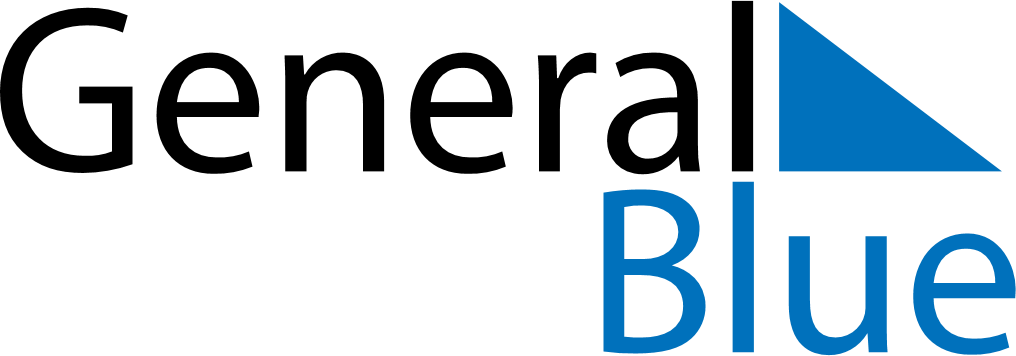 Weekly CalendarJanuary 24, 2027 - January 30, 2027Weekly CalendarJanuary 24, 2027 - January 30, 2027Weekly CalendarJanuary 24, 2027 - January 30, 2027Weekly CalendarJanuary 24, 2027 - January 30, 2027Weekly CalendarJanuary 24, 2027 - January 30, 2027Weekly CalendarJanuary 24, 2027 - January 30, 2027SUNDAYJan 24MONDAYJan 25MONDAYJan 25TUESDAYJan 26WEDNESDAYJan 27THURSDAYJan 28FRIDAYJan 29SATURDAYJan 30